Professional Learning Communities 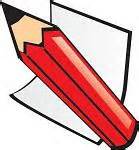 Team Activity Report/Meeting Minutes Dept. ___________________________ Date______________________________Teachers present ____________________________________________________ Always find something to celebrate!  What went well?  What has made teaching great this week?Basic Menu of PLC elements	Minutes from meeting – you are not expected to do every activity every weekDiscussions in your PLC meetings should focus the following questions:			What do our students need to know and be able to do?How will we know when they have learned it? What do we do when they haven’t learned it?What do we do when they have learned it? Team reflection:What did we do well?What do we need help with?What are our action steps before the next meeting?  Who is responsible?What do we want to focus on for our next meeting?Identifying power standardsRevisiting SMART goals and self-assessing resultsDesigning common formative assessmentsDesigning common grading rubricsEvaluating assessments and discussing dataPlanning interventions for struggling studentsDeveloping a common pacing guide